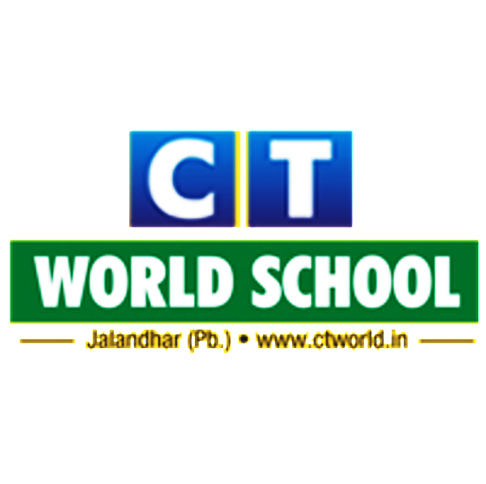 EnglishLiterature:  Ch: Fire in the forest		Ch: How I taught my grandmother to read		Ch: Boyhood days		Ch: The Bermuda Triangle		Ch: The Blue CarbunclePoetry:   Nine Gold Medals	 Throwing a treeWriting:  Article writing, Email writing, Note-making, Dialogue writing, Diary entry. Grammar: Active and passive voice, Reported speech, Use of ‘For’ and ‘Since’, 		Prepositions, Mixed tenses              Book- Alice’s Adventures in Wonderland HindiLiterature: प्राकृतिक व्यायाम  डॉक्टर के शब्द   डिजिटल इंडिया एक रानी का बदला नमक का दरोगाGrammar:  क्रिया,  विशेषण, क्रिया विशेषण, स्वर संधि, पर्यायवाची, अनेक शब्दों के लिए एक शब्द, 		औपचारिक पत्र , संवाद लेखन, उपसर्ग , प्रत्यय, अनुच्छेद लेखन!ScienceCh: Respiration in organism  Ch: Transportation in animals and plantsCh: Reproduction in plantsCh: Time and motionCh: LightSSCHistory: Ch7: Tribal communities and their development     Ch8: Devotional Paths and Religious MovementsGeography: Ch5: Air Composition and StructureCh6: Weather and climate Civics: Ch4: Gender issues 	  Ch9: Towards Equality     +Map workICTCh:6 Website designing: HTML basicsCh:7 Website designing: HTML next stepsCh:10 Coding club: Python BasicsCh:11 Coding club: Next stepsMathematicsCh: Lines and anglesCh: Triangles and its propertiesCh: Comparing quantitiesCh: Rational numbersCh: Perimeter and areaCh: Algebraic expressionsPunjabi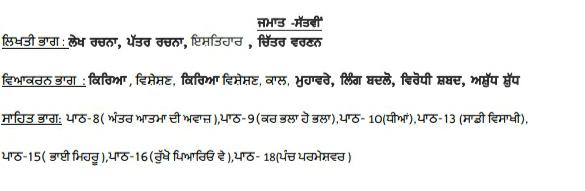 